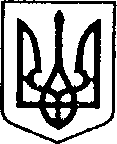 УКРАЇНАЧЕРНІГІВСЬКА ОБЛАСТЬН І Ж И Н С Ь К А    М І С Ь К А    Р А Д АВ И К О Н А В Ч И Й    К О М І Т Е ТР І Ш Е Н Н Явід  27.07.2023 р.                        м. Ніжин                                             №319Про встановлення статусу дитини,яка постраждала внаслідок воєннихдій та збройних конфліктівВідповідно до пункту б статті 34, статей 42, 51, 52, 53, 59, 73 Закону України «Про місцеве самоврядування в Україні», Регламенту виконавчого комітету Ніжинської міської ради VIII скликання, затвердженого рішенням Ніжинської міської ради Чернігівської області від 24 грудня 2020 року № 27-4/2020, частини 6 статті 30¹ Закону України «Про охорону дитинства», Порядку надання статусу дитини, яка постраждала внаслідок воєнних дій та збройних конфліктів, затвердженого постановою Кабінету Міністрів України «Про затвердження Порядку надання статусу дитини, яка постраждала внаслідок воєнних дій та збройних конфліктів» від 05 квітня 2017 року № 268 (зі змінами), розглянувши пропозиції комісії з питань захисту прав дитини, виконавчий комітет міської ради вирішив:1. Встановити статус дитини, яка постраждала внаслідок воєнних дій та збройних конфліктів, а саме: зазнала фізичного насилля, неповнолітній ххх, ххх року народження (свідоцтво про народження, серія ххх від ххх року). ххх проживає за адресою: вулиця ххх, будинок ххх, квартира хх, місто Ніжин, зареєстрована за адресою: вулиця ххх, будинок ххх, місто Ніжин ( довідка від ххх №ххх про взяття на облік внутрішньо переміщеної особи). Виписка із медичної картки амбулаторного (стаціонарного) хворого №ххх від хххквітня2022 року, видана комунальним некомерційним підприємством «Ніжинська міська лікарня імені Миколи Галицького», витяг з єдиного реєстру досудових розслідувань, номер кримінального провадження: ххх, дата реєстрації провадження (виділення матеріалів досудового розслідування): ххх р.. Протокол комісії з питань захисту прав дитини від 25 липня 2023 року № 8.2. Начальнику служби у справах дітей Наталії Рацин забезпечити оприлюднення даного рішення на офіційному сайті міської ради протягом 5 робочих днів з дня його прийняття.3. Контроль за виконанням рішення покласти на заступника міського голови з питань діяльності виконавчих органів ради Ірину Грозенко.Міський голова                                                                 Олександр КОДОЛАПояснювальна запискадо проекту рішення «Про встановлення статусу дитини, яка постраждала внаслідок воєнних дій та збройних конфлікт»Відповідно до пункту б статті 34, статей 42, 51, 52, 53, 59, 73 Закону України «Про місцеве самоврядування в Україні», Регламенту виконавчого комітету Ніжинської міської ради VIII скликання, затвердженого рішенням Ніжинської міської ради Чернігівської області від 24 грудня 2020 року № 27-4/2020, частини 6 статті 30¹ Закону України «Про охорону дитинства», Порядку надання статусу дитини, яка постраждала внаслідок воєнних дій та збройних конфліктів, затвердженого постановою Кабінету Міністрів України «Про затвердження Порядку надання статусу дитини, яка постраждала внаслідок воєнних дій та збройних конфліктів» від 05 квітня 2017 року № 268 (зі змінами), розглянувши пропозиції комісії з питань захисту прав дитини, захищаючи інтереси дитини виконавчий комітет Ніжинської міської ради, як орган опіки та піклування, встановлює статус дитини, яка постраждала внаслідок воєнних дій та збройних конфліктів.Даний проект рішення містить інформацію, яка належить до конфіденційної та без згоди осіб, яких вона стосується, опублікуванню не підлягає відповідно до статті 32 Конституції України, статей 301, 302 Цивільного кодексу України, Закону України «Про доступ до публічної інформації» №2939-VIвід 13.01.2011р., «Про захист персональних даних» №2297-VIвід 01.06.2010 р. Проект рішення оприлюднений на сайті Ніжинської міської ради з 17.07.2023 р.Даний проект рішення потребує дострокового розгляду, оскільки рішення стосується соціально-правового захисту дітей.	Враховуючи вищевикладене, проект рішення «Про встановлення статусу дитини, яка постраждала внаслідок воєнних дій та збройних конфлікт» може бути розглянутий на засіданні виконавчого комітету з позитивним вирішенням питання.	Доповідати проект рішення «Про встановлення статусу дитини, яка постраждала внаслідок воєнних дій та збройних конфлікт» на засіданні виконавчого комітету Ніжинської міської ради буде начальник служби у справах дітей Наталія Рацин.Начальник служби у справах дітей                                     Наталія РАЦИНВізують:Начальник служби у справах дітей			Наталія РАЦИНЗаступник міського головиз питань діяльності виконавчих органів ради		Ірина ГРОЗЕНКОКеруючий справамивиконавчого комітету Ніжинської міської ради		Валерій САЛОГУБНачальник відділу юридично-кадровогозабезпечення			В’ячеслав ЛЕГА